Муниципальное автономное дошкольное образовательное учреждение«Детский сад №43 «Малыш»ПРОЕКТВО ВТОРОЙ МЛАДШЕЙ ГРУППЕ«Петрушка в гостях у ребят »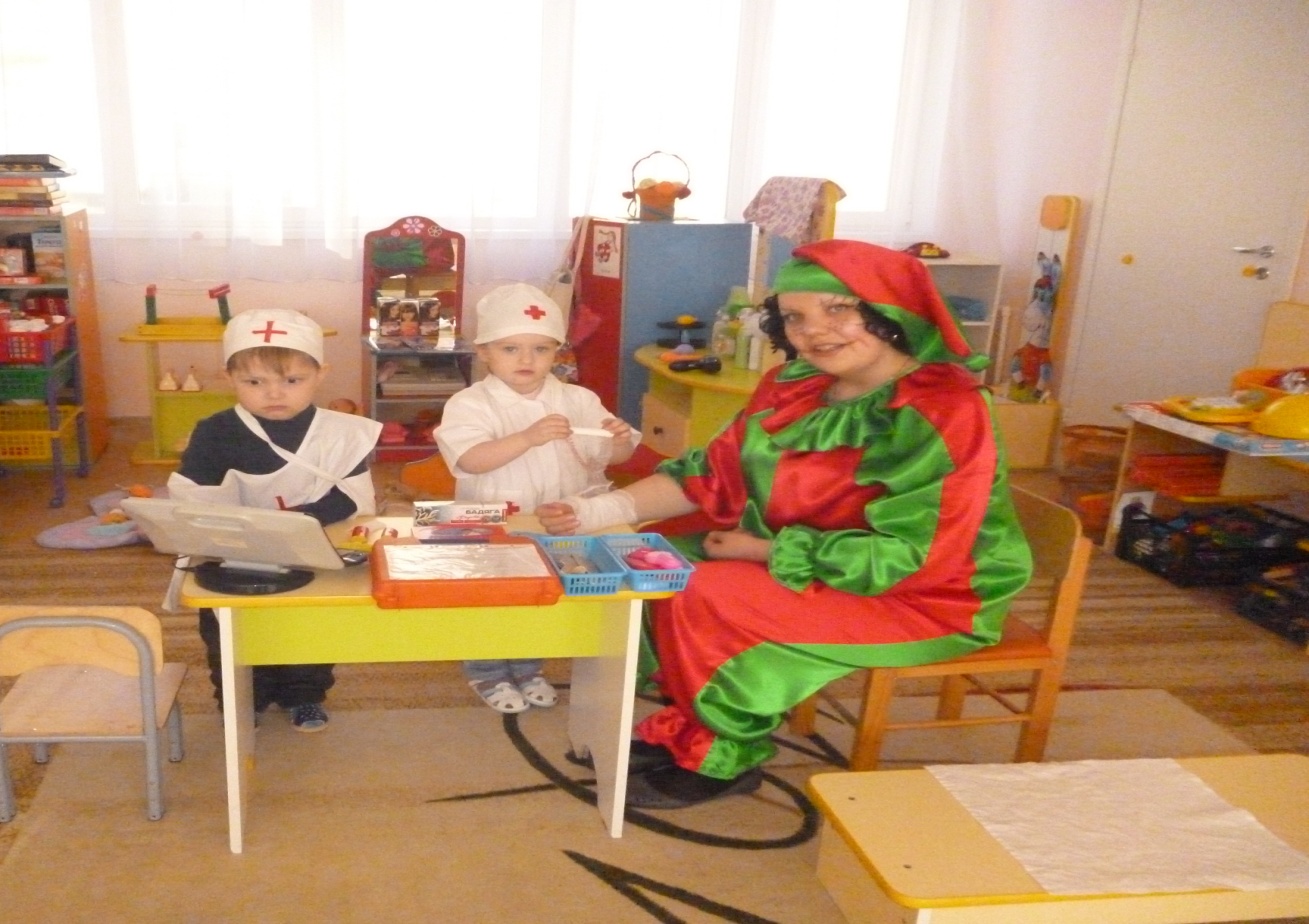                                                       Воспитатель группы №9:Таушканова   Любовь  Васильевна 2017годПроект:  «Петрушка в гостях у ребят » во второй младшей группе  №9Тема проекта: « Петрушка в гостях у ребят »Сроки реализации: краткасрочный.Тип проекта:  творческий, групповойАвтор проекта: Воспитатель –Таушканова Л.В                                                                                           Участники проектной деятельности: воспитатель, дети, родители.Актуальность проблемы: Ежегодно тысячи людей погибают от пожара. Часто виновниками пожара становятся дети: берут без разрешения спички, зажигают их в доме, во дворе, в подвалах, на чердаке, где хронятся  много разных вещей. Когда спичка начинает жечь руку, ее бросают – огонь может попасть на занавеску, газету. Когда огонь распространяется – дети пугаются и убегают, еще хуже – прячутся. Что происходит дальше – все мы, к сожалению, знаем.Часто дети самостоятельно пытаются включать газ. Огонь красив, он привлекает наше внимание, но пусть он будет только на свечке и в печке.Цель: Формировать навыки безопасного поведения в быту, учить адекватным действиям в пожароопасных ситуациях.Задачи:1.Углублять и систематизировать знания о причинах возникновения пожаров; объяснять, чем опасен огонь; подвести к пониманию вероятных последствий детских шалостей.2. Познакомить с правилами поведения при пожаре.3.Убедить в необходимости выучить наизусть важную информацию о себе /фамилию, имя, домашний адрес и номер телефона/; учить набирать телефонный номер пожарной службы; формировать навыки общения с дежурным пожарной части.4.Формировать навыки самостоятельности, воспитывать ответственное поведение.5.Развивать познавательную активность, любознательность, воображение, мышление, коммуникативные навыки.Формы работы: Игровая деятельность.Дидактические игры: «Выбери пожароопасные предметы», «Горит – не горит», «Что нужно при пожаре», «Хорошо – плохо», «Отгадай загадку».Сюжетно-ролевые: « Мы – помощники», «Пожарная служба спешит на помощь», «К нам гости пришли».Игры – эстафеты: «На пожар»,  «Тушение пожара», «После пожара», «Пожарные спешат на помощь», «Пожарные тушат огонь».Познавательная деятельность.ОД «Не играйте с огнем», ОД «Пожарный герой, он с огнем вступает в бой»; познавательные беседы: «Огонь-друг,  огонь-враг», «Чем опасен дым», «Пожар в квартире», «Детские шалости с огнем», «Пусть елка новогодняя нам радость принесет», «Осторожно - электроприборы», «Горючие вещества», «Лесной пожар»;  «Мама забыла выключить утюг», «Папа оставил кастрюлю на плите», «В доме зажгли бенгальские огни»; обсуждение пословиц и поговорок, отгадывание загадок на противопожарную тематику; экскурсия в прачечную ( знакомство с утюгом и стиральной машиной); просмотр и обсуждение мультфильма «Кошкин дом» рассматривание иллюстраций на противопожарную тематику, опыты «Огонь и вода», «Огонь дышит».Развитие речи. Тренинг с телефоном: «Алло, у нас пожар». Конструирование.Конструирование композиций «Мой дом», «Детский сад», «Наша улица».Исследовательская деятельность:Проведение опытов «Огонь и вода», «Огонь дышит».Ознакомление с художественной литературой. Чтение и обсуждение произведений С.Я.Маршака «Пожар», «Повесть о неизвестном герое»,  Н.Пикулев «Пожарная машина», К.И.Чуковский «Путаница».Театрализованная деятельность: Драматизация сказки С.Я.Маршака «Кошкин дом».Изобразительная деятельность: Рисование по рассказу С.Я.Маршака: «Повесть о неизвестном герое»; аппликация «Пожарная машина».Физическое развитие:Игры для эстафеты: «На пожар», «Разведчик», «Тушение пожара», «После пожара», «Пожарные спешат на помощь».Работа с родителями.Анкетирование родителей; оформление стенда «01»; встреча с инспектором  госпож надзора; папка-передвижка «Пожарная безопасность»; беседа «Чтобы не было беды»; выставка семейных работ на противопожарную тему; изготовление атрибутов к драматизации, конференция для родителей «Огонь-друг, огонь-враг». Реализация  проекта.1.  ОД:  «Не играйте с огнем».2. Тематическая выставка «Пожарная безопасность».3. Выставка семейных творческих работ «Опасная пожар-птица».4. Изготовление папки-передвижки «Пожарная безопасность».5. Конференция для родителей: «Огонь-друг, огонь-враг».6.Экскурсия в пожарную часть ( В детском саду).